         Қ А Р А Р                                                               ПОСТАНОВЛЕНИЕ     18.04. 2022 йыл                                № 21                     18.04. 2022 годаО внесении изменений в Положение о комиссии по соблюдению требований к служебному поведению муниципальных служащих Администрации сельского поселения Удрякбашевский сельсовет муниципального района Благоварский район Республики Башкортостан и урегулированию конфликта интересовВ соответствии с Законом Республики Башкортостан от 22.02.2022 года № 532-з «О внесении изменения в Закон Республики Башкортостан «О муниципальной службе в Республике Башкортостан», Администрация сельского поселения Удрякбашевский сельсовет муниципального района Благоварский район Республики Башкортостан постановляет:1. Внести в Положение о комиссии по соблюдению требований к служебному поведению муниципальных служащих Администрации сельского поселения Удрякбашевский сельсовет муниципального района Благоварский район Республики Башкортостан и урегулированию конфликта интересов следующие изменения и дополнения:1.1. Пункт 4.1 изложить в следующей редакции:«4.1. Руководитель органа местного самоуправления может принять решение о включении в состав комиссии:а) представителя Совета Общественной палаты, образованной в соответствии со ст. 16 Закона Республики Башкортостан от 3 апреля 2009 года № 108-з "Об Общественной палате Республики Башкортостан";б) представителя общественной организации ветеранов, созданной в муниципальном районе;в) представителя профсоюзной организации, действующей в установленном порядке в органе местного самоуправления.г) руководителей и специалистов муниципальных предприятий и учреждений, а также представителей муниципального района.»1.2. Пункт 4.2 изложить в следующей редакции:«4.2. Лица, указанные в пункте 4.1. настоящего Положения, включаются в состав комиссии в установленном порядке по согласованию с общественной организацией ветеранов, созданной в муниципальном районе, с профсоюзной организацией, действующей в установленном порядке в муниципальном районе, руководителями и специалистами муниципальных предприятий и учреждений, а также с представителями муниципального района на основании запроса главы сельского поселения. Согласование осуществляется в 10-дневный срок со дня получения запроса.»1.3. Пункт 5  изложить в следующей редакции:«5. В заседаниях Комиссии с правом совещательного голоса участвуют:а) непосредственный руководитель муниципального служащего, в отношении которого Комиссией рассматривается вопрос о соблюдении требований к служебному поведению и (или) требований об урегулировании конфликта интересов, и определяемые председателем Комиссии муниципальные служащие, замещающих в Администрации, должности муниципальной службы, аналогичные должности, замещаемой муниципальным служащим, в отношении которого Комиссией рассматривается этот вопрос;б)	другие муниципальные служащие, замещающие должности муниципальной службы в Администрации; специалисты, которые могут дать пояснения по вопросам муниципальной службы и вопросам, рассматриваемым Комиссией; должностные лица государственных органов, других органов местного самоуправления; представители заинтересованных организаций; представитель муниципального служащего, в отношении которого Комиссией рассматривается вопрос о соблюдении требований к служебному поведению и (или) требований об урегулировании конфликта интересов, - по решению председателя Комиссии, принимаемому в каждом конкретном случае отдельно не менее чем за три дня до дня заседания Комиссии на основании ходатайства муниципального служащего, в отношении которого Комиссией рассматривается этот вопрос, или любого члена Комиссии.д) представитель органа Республики Башкортостан по профилактике коррупционных и иных правонарушений (по согласованию).»2. Настоящее постановление разместить на официальном сайте Администрации сельского поселения Удрякбашевский сельсовет муниципального района Благоварский район Республики Башкортостан.3. Контроль за исполнением настоящего постановления возложить на управляющего делами  Ардуанова Р.А.Глава сельского поселения				Удрякбашевский сельсовет                                                        Р.Р. ИшбулатовБАШКОРТОСТАН РЕСПУБЛИКАҺЫБЛАГОВАР РАЙОНЫ МУНИЦИПАЛЬ РАЙОНЫНЫҢӨЙЗӨРӘКБАШ  АУЫЛ СОВЕТЫ АУЫЛ БИЛӘМӘҺЕ ХӘКИМИӘТЕ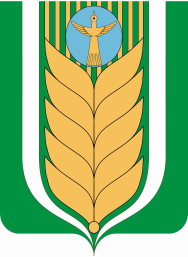 РЕСПУБЛИКА БАШКОРТОСТАН МУНИЦИПАЛЬНЫЙ РАЙОН БЛАГОВАРСКИЙ РАЙОНАДМИНИСТРАЦИЯ  СЕЛЬСКОГО  ПОСЕЛЕНИЯ УДРЯКБАШЕВСКИЙ  СЕЛЬСОВЕТ452733,  Өйзөрәкбаш ауылы,Үзәқ урам, 31/1Тел. (34747) 2-83-72,udrjakbashsp_blag@mail.ru452733, с. Удрякбаш,ул. Центральная, 31/1Тел. (34747) 2-83-72,      udrjakbashsp_blag@mail.ru